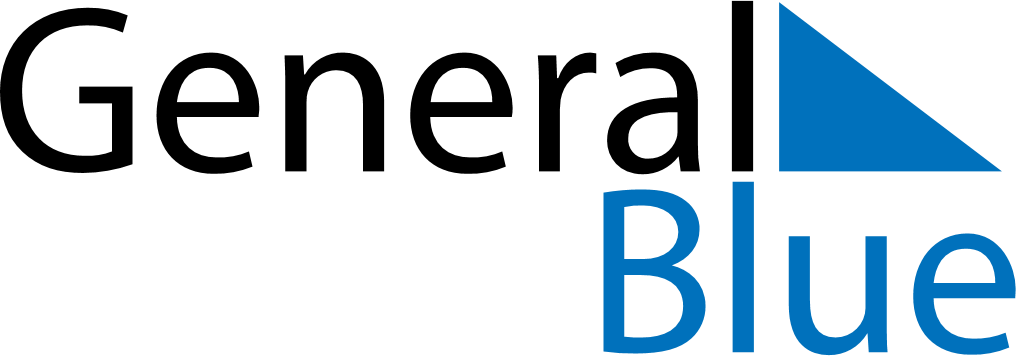 Weekly CalendarSeptember 28, 2026 - October 4, 2026MondaySep 28TuesdaySep 29WednesdaySep 30ThursdayOct 01FridayOct 02SaturdayOct 03SundayOct 04